DNL SES Terminale : GDP and CO2 emissionsDefine: GHG, decoupling, explain briefly why CO2 is changing the climate on EarthReading charts: Read the figures in 2014 (document 1).Explain how the figures have changed between 1950 and 2014 (document 1).Identify what is the situation after 2020 in the US (document 1).Compare with other countries in the next table (document 2)Prepare a presentation of about 4 to 6 minutes about the definitions above and the chart and table (document 3). Document 1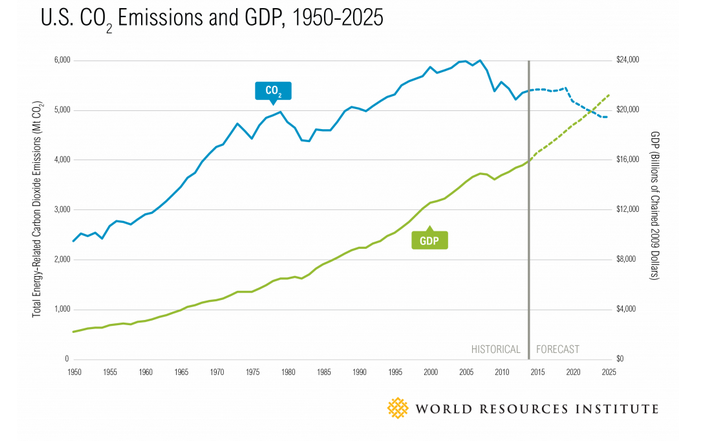 Document 2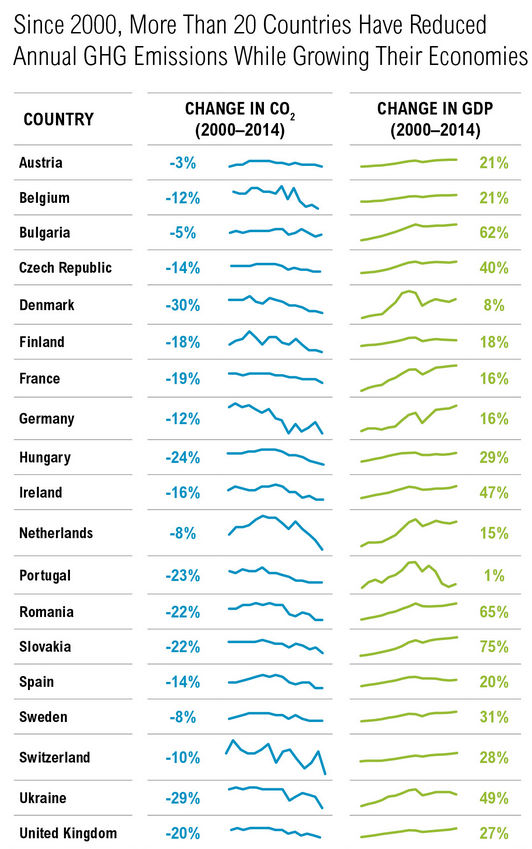 Document 3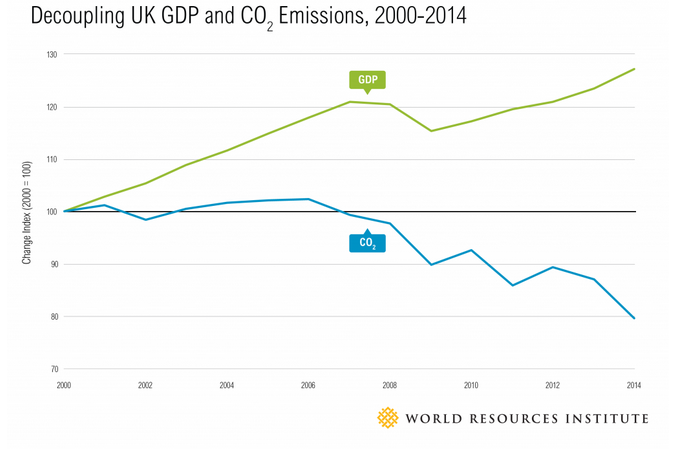 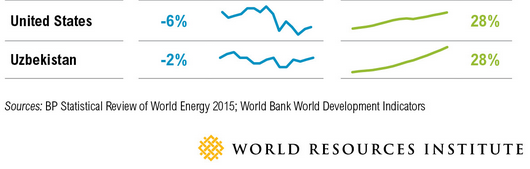 